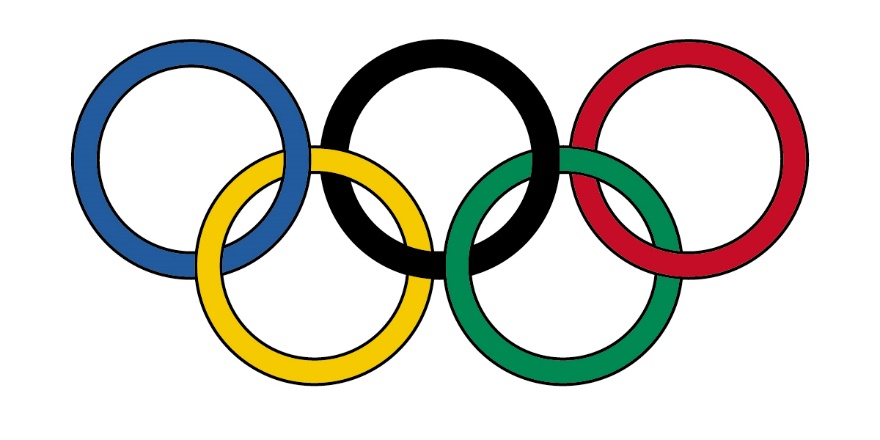 Jimmy CarterEarly LifeJames Earl Carter, Jr. was born on _________________________________________ in Plains, Georgia.Carter had a _________________________________________ , but returned home to Plains after his father passed away.Jimmy, his wife Rosalynn, and their four kids managed the _________________________________________ .SenatorCarter began his political career in 1962 when he won the _________________________________________ for the 14th District of Georgia.He _________________________________________ in the State Senate and promoted the need for reorganizing Georgia’s system while in office.GovernorIn 1970, Jimmy Carter _________________________________________ and quickly began to create a “new Georgia”.In his inaugural address, he informed Georgians that it was time for _________________________________________ .Carter favored integration and often butted heads with his lieutenant governor, Lester Maddox, over _________________________________________ .Carter used his four years in office to restructure the _________________________________________ and completely change the format of the state budget.He also pushed for _________________________________________ , mental health, and criminal justice systems.Carter also favored _________________________________________ in Georgia.PresidentIn the 1976 election, Carter defeated incumbent Republican President Gerald Ford to become the _________________________________________ .President Carter _________________________________________ and created several new programs and departments that are still a fundamental part of the federal government today.Camp David AccordsFor centuries, Arabs and Jews have fought over _________________________________________ .President Carter invited Egypt’s president and Israel’s prime minister to Camp David (the president’s personal retreat) to try to _________________________________________ .On September 17, 1978, the leaders negotiated a peace treaty and signed the _________________________________________ .Many saw this as a _________________________________________ and Carter was given credit for his role in negotiating the agreement.SovietsAfter Carter exercised his foreign policy in the Middle East, he established the SALT II nuclear limitation treaty with the Soviet Union which limited the number of ________________________________________________________ .Not long after agreeing to the terms, the _________________________________________ and invaded Afghanistan.President Carter responded with a _____________________________ and a boycott of the 1980 Olympic Games in Moscow; however, many Americans questioned whether he was capable of being _________________________________________ .Iran Hostage CrisisEven more ________________________________________________________ was the Iran Hostage Crisis. In 1979, Iranian students ________________________________________________________ in Tehran and took those inside hostage.The students were angry at Carter for allowing Iran’s former leader to enter the US for _________________________________________ .They demanded the Shah be returned to Iran in _________________________________________ .Carter _________________________________________ and the crisis continued.Five months later, Carter authorized a ________________________________________________________ when a military helicopter crashed into a transport plane, killing several US soldiers.Americans were ________________________________________________________ for not taking better control of the event.When Carter lost the 1980 election, the Iranians agreed to _________________________________________ .Post-PresidencyWhile his approval ratings may not have been high as president, Carter has become one of the ________________________________________________________ .Carter has worked to ________________________________________________________ around the world, and has often been called on to represent the US in diplomatic efforts.He built the _________________________________________ in 1982, and it works to fight diseases and starvation throughout the world.The Center has also monitored over _________________________________________ to ensure fair and balanced results and provided additional assistance to the democratic process.Nobel PrizeFor his dedication to humanitarian efforts and ending international conflict, Carter was awarded the _________________________________________ .The award is given to the person whose work has _________________________________________ .